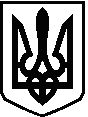 УКРАЇНАБІЛОКРИНИЦЬКА СІЛЬСЬКА РАДАРІВНЕНСЬКОГО РАЙОНУ РІВНЕНСЬКОЇ ОБЛАСТІР О З П О Р Я Д Ж Е Н Н Ясільського голови    09     серпня     2018 р.                                                                             №_54_       Про  проведення конкурсу  на заміщення вакантних посад  посадової особи місцевого самоврядування в апараті Білокриницької  сільської радиВідповідно до ст.10 Закону України «Про службу в органах місцевого самоврядування», постанови Кабінету Міністрів України №169 від 15.02.2002 року «Про затвердження Порядку проведення конкурсу на заміщення вакантних посад державних службовців» із змінами, наказу Головного управління державної служби України №164 від 08.07.2011 року «Про затвердження Загального порядку проведення іспиту кандидатів на заміщення вакантних посад державних службовців», зареєстрованого в Міністерстві юстиції України №930/19668 від 28.07.2011 року, із змінами та рішення сесії Білокриницької сільської ради №794 від 27 липня 2018 року «Про внесення змін до штатного розпису та затвердження чисельності апарату Білокриницької сільської ради», та з метою об’єктивної оцінки знань та здібностей кандидатів на заміщення вакантних посад посадових осіб місцевого самоврядування й дотримання вимог чинного законодавства при прийнятті на службу в органи місцевого самоврядування:Затвердити:Склад конкурсної комісії сільської ради для проведення конкурсу на заміщення вакантних посад посадових осіб місцевого самоврядування в Білокриницькій сільській раді згідно додатку 1.Порядок проведення конкурсу на заміщення вакантних посад посадових осіб місцевого самоврядування в Білокриницькій сільській раді згідно додатку 2.Порядок проведення іспиту на заміщення вакантних посад посадових осіб місцевого самоврядування в Білокриницькій сільській раді згідно додатку 3.Перелік питань на перевірку знання Конституції України, Законів України «Про місцеве самоврядування в Україні», «Про службу в органах місцевого самоврядування», «Про запобігання корупції», а також законодавства з урахуванням специфіки функціональних повноважень згідно додатку 4.Вимоги до кандидатів на заміщення вакантних посад посадових осіб місцевого самоврядування в Білокриницькій сільській раді згідно додатку 5.Оголосити конкурс на заміщення вакантних посад: спеціаліст-бухгалтер І категорії;спеціаліст-землевпорядник І категорії;спеціаліст І категорії із соціальної роботи. Повідомлення про оголошення конкурсу подати для опублікування в засобах масової інформації та на офіційному веб-сайті сільської ради  згідно додатку 6.Конкурсній комісії забезпечити прийом документів від претендентів на заміщення вакантних посад, вказаних в п.2 цього розпорядження, протягом 30 календарних днів з дня публікації в засобах масової інформації повідомлення про оголошення конкурсу.  Визнати таким, що втратило чинність розпорядження сільського голови №62 від 14.12.2011 року «Про затвердження порядку проведення конкурсу».Контроль за виконанням розпорядження залишаю за собою.Сільський голова                                                                                     Т.  ГончарукДодаток 1                                                                  до розпорядження сільського голови  _09 серпня_  №_54_Склад конкурсної комісіїдля проведення конкурсу на заміщення вакантних посад посадових осіб місцевого самоврядування в Білокриницькій сільській радіГолова конкурсної комісії:Захожа Майя Михайлівна – спеціаліст-головний бухгалтер сільської ради.Секретар конкурсної комісії:Казмірчук Олена Юріївна – т.в.о. секретаря сільської ради.Члени конкурсної комісії:Павлюк Світлана Віталіївна – інспектор  військового обліку Білокриницької  сільської ради.Даюк Ірина Михайлівна – інспектор паспортного контролю Білокриницької сільської ради.Семенюк Мирослава Миколаївна – касир Білокриницької сільської ради.Новак Вікторія Володимирівна – начальник міськрайонного управління Держгеокадастру у Рівненському районі та м. Рівному (за згодою).Дембіцька Оксана Андрониківна – головний спеціаліст відділу пільг та персоніфікованого обліку Управління соціального захисту населення Рівненської райдержадміністрації (за згодою).Т.в.о. секретаря ради                                                                          О. КазмірчукДодаток 2                                                                  до розпорядження сільського голови  _09 серпня_  №_54_ПОРЯДОКпроведення конкурсу на заміщення вакантних посад посадових осіб місцевого самоврядування в Білокриницькій сільській раді1. Загальні положенняПорядок проведення конкурсу на заміщення вакантних посад посадових осіб місцевого самоврядування в Білокриницькій  сільській раді розроблено відповідно до Порядку проведення конкурсу на заміщення вакантних посад державних службовців, затвердженого постановою Кабінету Міністрів України від 15.02.2002 № 169.  Порядок визначає правові та організаційні засади проведення конкурсу на заміщення вакантних посад посадових осіб місцевого самоврядування в Білокриницькій  сільській раді.Відповідно до цього Порядку проводиться конкурсний відбір на заміщення вакантних посад посадових осіб місцевого самоврядування в Білокриницькій сільській раді, крім випадків, коли законами України встановлено інший порядок заміщення таких посад. Конкурс на заміщення вакантних посад проводиться конкурсною комісією  Білокриницької сільської ради.Конкурс на заміщення вакантних посад посадових осіб місцевого самоврядування в Білокриницькій сільській раді повинен забезпечувати конституційне право рівного доступу до служби в органах місцевого самоврядування громадян України.Для проведення конкурсного відбору кандидатів на заміщення вакантних посад посадових осіб місцевого самоврядування в Білокриницькій сільській раді розпорядженням сільського голови утворюється конкурсна комісія у складі голови конкурсної комісії, секретаря і членів комісії (далі – конкурсна комісія).У своїй діяльності конкурсна комісія керується Конституцією України, Законами України «Про службу в органах місцевого самоврядування», «Про державну службу», «Про засади запобігання і протидії корупції», постановою Кабінету Міністрів України від 15 лютого 2002 року № 169 «Про затвердження Порядку проведення конкурсу на заміщення вакантних посад державних службовців», наказу Головного управління державної служби України від 08.07.11 № 164 «Про затвердження Загального порядку проведення іспиту кандидатів на заміщення вакантних посад державних службовців», зареєстрованого в Міністерстві юстиції України 28.07.11 № 930/19668 та цим Порядком.Очолює конкурсну комісію голова комісії. До складу конкурсної комісії можуть входити депутати сільської ради, працівники апарату сільської ради, працівники органів влади вищого рівня (за згодою).На час відсутності голови конкурсної комісії (відпустка, відрядження, хвороба тощо) або неможливості ним виконувати свої обов’язки, обов’язки голови конкурсної комісії виконує секретар конкурсної комісії.На час відсутності секретаря конкурсної комісії (відпустка, відрядження, хвороба тощо) його обов’язки виконує один із членів конкурсної комісії.Конкурсна комісія розпочинає діяльність з моменту підписання розпорядження про утворення конкурсної комісії.Зміни щодо складу конкурсної комісії вносяться відповідним розпорядженням сільського голови.Відповідальність за діяльність та організацію роботи конкурсної комісії несе голова конкурсної комісії.Основною формою роботи конкурсної комісії є засідання. Засідання конкурсної комісії вважається правомочним, якщо на ньому присутні не менше ніж 2/3 її складу.Голова конкурсної комісії в межах покладених повноважень:скликає засідання конкурсної комісії;головує на засіданнях конкурсної комісії;дає членам конкурсної комісії доручення, обов’язкові для виконання;затверджує екзаменаційні білети до оголошення конкурсу на заміщення вакантних посад посадових осіб місцевого самоврядування.Конкурсна комісія відповідно до покладених на неї завдань здійснює: розгляд заяв від кандидатів, що надійшли до конкурсної комісії, які бажають взяти участь у конкурсі на заміщення вакантних посад посадових осіб місцевого самоврядування та їх попередній розгляд на відповідність встановленим кваліфікаційним вимогам до відповідного рівня посади;проведення іспиту та відбір кандидатів на заміщення вакантних посад посадових осіб місцевого самоврядування;прийняття відповідних рішень за результатами складання іспиту кандидатів на заміщення вакантних посад посадових осіб місцевого самоврядування;визначення переможців конкурсу;проведення співбесіди з кандидатами, які успішно склали іспит;складання протоколів конкурсної комісії;подання сільському голові рішення конкурсної комісії із зазначенням пропозицій щодо призначення конкретного кандидата на вакантну посаду або зарахування до кадрового резерву для прийняття ним відповідного рішення.Секретар конкурсної комісії: забезпечує виконання доручень голови конкурсної комісії; готує матеріали голові конкурсної комісії про кандидатів, що надійшли до конкурсної комісії, які бажають взяти участь у конкурсі на заміщення вакантних посад державних службовців;оформляє протоколи конкурсної комісії;підписує разом з іншими членами конкурсної комісії «Відомість про реєстрацію кандидатів для проведення іспиту вакантних посад посадових осіб місцевого самоврядування в Білокриницькій сільській раді та видачу їм аркушів з кутовим штампом для підготовки відповідей»;підписує разом з іншими членами конкурсної комісії «Екзаменаційну відомість проведення іспиту кандидатів на заміщення вакантних посад посадових осіб місцевого самоврядування в Білокриницькій  сільській раді конкурсною комісією»;підписує разом з іншими членами конкурсної комісії протоколи засідань конкурсної комісії.Секретар конкурсної комісії надає кандидатам інформацію щодо відповідного професійного спрямування за освітньо-кваліфікаційним рівнем, особливостей умов праці за відповідною посадою та за напрямками роботи.Переведення на рівнозначну або нижчу посаду в одному органі місцевого самоврядування, а також просування по службі посадових осіб місцевого самоврядування, які зараховані до кадрового резерву чи успішно пройшли стажування у порядку, визначеному Кабінетом Міністрів України, може здійснюватися без конкурсного відбору.Без конкурсного відбору або стажування можуть також прийматися посадові особи місцевого самоврядування: на посади керівників, які згідно із законодавством обираються на виборах;на посади спеціалістів, при переміщенні їх в межах одного органу місцевого самоврядування на рівнозначну або нижчу посаду, з дотриманням вимог законодавства про працю; на посади посадових осіб місцевого самоврядування, які перебували на відповідних посадах у органах місцевого самоврядування, у тому числі в тих, що ліквідуються, до новостворених органів місцевого самоврядування;випускники вищих навчальних закладів, що здобули вищу освіту за спеціальностями галузі знань «Державне управління», особи, які закінчили аспірантуру та докторантуру за денною формою навчання, у державні органи, які направляли їх на навчання за державним замовленням;на службу в органах місцевого самоврядування в особливий період.Умови проведення конкурсу.Рішення про проведення конкурсу приймається сільським головою за наявності вакантної посади посадової особи місцевого самоврядування.До участі у конкурсі не допускаються особи, які: визнані в установленому порядку недієздатними; мають судимість, що є несумісною із зайняттям посади посадової особи місцевого самоврядування; у разі прийняття на службу будуть безпосередньо підпорядковані або підлеглі близьким особам;позбавлені права займати відповідні посади в установленому законом порядку на визначений термін;в інших випадках, установлених законами.Особи, які подали необхідні документи до конкурсної комісії для участі у конкурсі, є - кандидатами на зайняття вакантної посади посадової особи місцевого самоврядування (далі - кандидати). Конкурс проводиться поетапно: 	публікація оголошення про проведення конкурсу в пресі та/або на офіційній інтернет-сторінці; прийом документів від осіб, які бажають взяти участь у конкурсі, та їх попередній розгляд на відповідність встановленим кваліфікаційним вимогам до відповідно рівня посади;проведення іспиту та відбір кандидатів.Оголошення про конкурс.Голова конкурсної комісії зобов'язаний розмістити оголошення про проведення конкурсу на заміщення вакантних посад посадових осіб місцевого самоврядування на сайті Білокриницької  сільської ради та/або поширити його через інші засоби масової інформації не пізніше ніж за місяць до початку конкурсу.В оголошенні про проведення конкурсу повинні міститися такі відомості: найменування органу місцевого самоврядування із зазначенням його місцезнаходження, адреси та номерів телефонів;назви вакантних посад із зазначенням, що додаткова інформація щодо основних функціональних обов’язків, розміру та умов оплати праці надається кадровою службою;основні вимоги до кандидатів, визначені згідно з типовими професійно-кваліфікаційними характеристиками посад посадових осіб місцевого самоврядування;термін прийняття документів (протягом 30 календарних днів з дня оголошення про проведення конкурсу). В оголошенні може міститися додаткова інформація, що не суперечить законодавству про службу в органах місцевого самоврядування.При заміщенні вакантних посад, призначення на які відповідно до законів, актів Президента України та Кабінету Міністрів України здійснюється за іншою процедурою, а також у разі прийняття рішення про призначення осіб згідно з пунктами 1.10., 1.11. цього Порядку в межах одного органу місцевого самоврядування конкурс не оголошується.Прийом та розгляд документів на участь у конкурсі.Особи, які бажають взяти участь у конкурсі, подають до конкурсної комісії такі документи: заяву про участь у конкурсі (додаток  до Порядку), в якій зазначається про ознайомлення заявника із встановленими законодавством обмеженнями щодо прийняття на службу в органах місцевого самоврядування та проходження служби; заповнену особову картку (форма П-2 ДС) з відповідними додатками; дві фотокартки розміром 4 х ; копії документів про освіту, підвищення кваліфікації, присвоєння наукового ступеня або вченого звання, засвідчені нотаріально чи в іншому встановленому законодавством порядку;відомості про майно, доходи, витрати, зобов'язання фінансового характеру, в тому числі за кордоном, наявність у себе та близьких осіб корпоративних прав за попередній рік за встановленою формою відповідно до законодавства; копію першої, другої сторінок паспорта громадянина України, засвідчену кадровою службою; довідку про стан здоров’я;письмову згоду на проведення спеціальної перевірки.Особи, які працюють у Білокриницькій  сільській раді і бажают взяти участь в конкурсі, зазначених документів до заяви не додають.Особи можуть подавати додаткову інформацію стосовно своєї освіти, досвіду роботи, професійного рівня і репутації (характеристики, рекомендації, наукові публікації, копії документів про підвищення кваліфікації, присвоєння наукового ступеня або вченого звання, тощо). Забороняється вимагати відомості та документи, подання яких не передбачено законодавством. Кадрова служба перевіряє подані документи на відповідність їх встановленим вимогам чинного законодавства щодо прийняття на службу в органах місцевого самоврядування, передбаченими для кандидатів на посаду посадових осіб місцевого самоврядування і передає їх голові конкурсної комісії для розгляду.Розгляд документів, поданих претендентами на посаду, на засіданні конкурсної комісії.Конкурсна комісія на засіданні розглядає заяви від кандидатів, що надійшли до конкурсної комісії, які бажають взяти участь у конкурсі, на заміщення вакантних посад посадових осіб місцевого самоврядування на відповідність встановленим вимогам щодо прийняття на службу в органах місцевого самоврядування і умовам конкурсу. Результати розгляду документів оформляються протоколом.Особи, документи яких не відповідають встановленим вимогам, за рішенням голови конкурсної комісії до конкурсу не допускаються, про що їм повідомляється кадровою службою з відповідним обґрунтуванням. Якщо кандидат наполягає на участі у конкурсі за даних обставин, він допускається до конкурсу, а остаточне рішення приймає конкурсна комісія. Особа, яка подала недостовірні відомості, до участі в конкурсі не допускається.Подані документи і матеріали конкурсної комісії зберігаються у кадровій службі.Проведення іспиту та відбір кандидатів.Іспит кандидатів на заміщення вакантних посад посадових осіб місцевого самоврядування проводиться конкурсною комісією з метою об’єктивної оцінки знань і здібностей кандидатів на посади державних службовців. Голова конкурсної комісії визначає дату проведення іспиту та повідомляє кандидатів про місце і час його проведення.Під час іспиту перевіряються знання Конституції України, Законів України «Про службу в органах місцевого самоврядування», «Про державну службу» та «Про засади запобігання та протидії корупції», а також законодавства з урахуванням специфіки функціональних повноважень вакантної посади.Іспит кандидатів на заміщення вакантних посад посадових осіб місцевого самоврядування проводиться відповідно до «Порядку проведення іспиту кандидатів на заміщення вакантних посад посадових осіб місцевого самоврядування в Білокриницькій сільській раді»Кандидати, які не склали іспит, не можуть буди рекомендовані конкурсною комісією для призначення на посаду. З кандидатами, які успішно склали іспит, проводиться співбесіда, в ході якої вони відповідають на запитання членів конкурсної комісії.Конкурсна комісія на підставі розгляду поданих документів, результатів іспиту та співбесіди з кандидатами, які успішно склали іспит, на своєму засіданні здійснює відбір осіб для зайняття вакантних посад посадових осіб місцевого самоврядування. Інші кандидати, які успішно склали іспит, але не були відібрані для призначення на посаду, у разі їх згоди, за рішенням конкурсної комісії, можуть бути рекомендовані для зарахування до кадрового резерву і прийняті на вакантну рівнозначну або нижчу посаду в Білокриницькій сільській раді без повторного конкурсу. Якщо за результатами конкурсу не відібрано жодного з кандидатів для призначення на посаду, конкурсна комісія не може рекомендувати цих кандидатів до кадрового резерву.Якщо жоден з кандидатів не рекомендований конкурсною комісією для зайняття вакантної посади посадових осіб місцевого самоврядування, оголошується повторний конкурс. Рішення комісії приймається простою більшістю голосів присутніх на її засіданні членів конкурсної комісії. У разі рівного розподілу голосів вирішальним є голос голови конкурсної комісії. Результати голосування заносяться до протоколу. У рішенні комісії, що подається сільському голові, обов’язково зазначаються пропозиції щодо призначення конкретного кандидата на вакантну посаду посадової особи місцевого самоврядування та визначаються кандидатури для зарахування до кадрового резерву. Засідання конкурсної комісії оформляється протоколом, який підписується всіма присутніми на засіданні членами конкурсної комісії і подається сільському голові не пізніше ніж за два дні після голосування. Кожний член конкурсної комісії може додати до протоколу свою окрему думку. Конкурсна комісія повідомляє кандидатів про результати конкурсу протягом трьох днів після його завершення. Розпорядження про призначення на посаду посадової особи місцевого самоврядування та зарахування до кадрового резерву приймає сільський голова на підставі пропозиції конкурсної комісії протягом місяця з дня прийняття рішення конкурсною комісією. Рішення конкурсної комісії може бути оскаржене кандидатом сільському голові протягом трьох днів після ознайомлення з цим рішенням. Розпорядження сільського голови може бути оскаржене у порядку, визначеному законодавством. Члени конкурсної комісії беруть участь у її засіданнях без права заміни. Секретар конкурсної комісії не приймає участі в голосуванні, перевірці та оцінюванні відповідей кожного питання екзаменаційного білета письмової роботи кандидата, що бере участь в конкурсі на заміщення вакантних посад посадових осіб місцевого самоврядування в Білокриницькій сільській раді.Обмеження п.6.17. не поширюються на члена комісії, який виконує обов’язки секретаря конкурсної комісії на час його відсутності (відпустка, відрядження, хвороба тощо).Підготовка матеріалів для розгляду, а також організаційно-технічне обслуговування конкурсної комісії покладається на кадрову службу Білокриницької сільської ради.Т.в.о. секретаря ради                                                                          О. КазмірчукДодаток 2                                                                  до розпорядження сільського голови  _09 серпня_  №_54_ПОРЯДОКпроведення іспиту на заміщення вакантних посад посадових осіб місцевого самоврядування в Білокриницькій сільській радіЗагальні положенняПорядок проведення іспиту кандидатів  на заміщення вакантних посад посадових осіб місцевого самоврядування у Білокриницькій сільській раді (надалі – Порядок) розроблений у відповідності до Закону України «Про місцеве самоврядування в Україні», «Про  службу в органах місцевого самоврядування», постанови Кабінету Міністрів України №169 від 15.02.2002 року «Про затвердження Порядку проведення конкурсу на заміщення вакантних посад державних службовців» із змінами, наказу Головного управління Державної служби України №164 від 08.07.2011 року «Про затвердження Загального порядку проведення іспиту кандидатів на заміщення вакантних посад державних службовців», зареєстрованого в Міністерстві юстиції України 28 липня 2011 року за №930/19668 із змінами.Мета проведення іспиту – об'єктивна оцінка знань та здібностей кандидатів на заміщення вакантних посад посадових осіб місцевого самоврядування у виконавчому апараті сільської ради.Іспит проводиться конкурсною комісією по відбору кандидатів на заміщення вакантних посад посадових осіб місцевого самоврядування  у апараті сільської ради.Іспит проходять кандидати на заміщення вакантних посад, документи яких відповідають установленим вимогам щодо прийняття на службу в органи місцевого самоврядування, передбаченим для кандидатів на посади посадових осіб у апараті сільської ради. Особи, документи яких не відповідають установленим вимогам, за рішенням голови конкурсної комісії до іспиту не допускаються, про що їм повідомляється спеціалістом з кадрових питань з відповідним обґрунтуванням.Якщо кандидат наполягає на участі в іспиті за даних обставин, він допускається до іспиту, а остаточне рішення приймає конкурсна комісія. Кандидати, які надали недостовірні відомості, до  участі в конкурсі не допускаються.Об'єктивність проведення іспиту забезпечується рівними умовами (тривалість іспиту, зміст та кількість питань, підрахунок результатів) та відкритістю інформації про них, єдиними критеріями оцінки. Проведення іспиту для кандидатів на заміщення вакантних посад передбачає перевірку та оцінку їх знань Конституції України, Законів України «Про місцеве самоврядування в Україні», «Про службу в органах місцевого самоврядування», «Про запобігання корупції», а також законодавства з урахуванням специфіки функціональних повноважень апарату сільської ради.Порядок проведення іспиту кандидатів на заміщення  вакантних посад посадових осіб у апараті сільської ради затверджується розпорядженням голови сільської ради. Питання повинні бути актуальними,  ґрунтуватися на чинних нормативно - правових актах. Питання, що ґрунтуються на  нормативно - правових актах, які втратили чинність,  повинні бути своєчасно змінені в установленому порядку.Екзаменаційні білети затверджуються головою конкурсної комісії. До кожного білета включається 5 питань - по одному питанню на перевірку знання Конституції України, Законів України «Про місцеве самоврядування в Україні», «Про службу в органах місцевого самоврядування», «Про запобігання корупції», питання на перевірку знання законодавства з урахуванням специфіки функціональних повноважень структурних підрозділів сільської ради (додаток 1 до Порядку).Питання 5 відбирається з переліку питань на перевірку знання законодавства з урахуванням специфіки функціональних повноважень вакантної посади. Кількість білетів повинна бути не менше 15.За погодженням з головою конкурсної комісії визначається дата проведення іспиту та повідомляється кандидатам про місце і час його проведення.Організаційна підготовка до іспитуОрганізаційна підготовка до іспиту проводиться в день проведення іспиту з усіма кандидатами на заміщення вакантних посад.Секретар конкурсної комісії інформує про тривалість та процедуру складання іспиту.До початку іспиту секретар конкурсної комісії відповідає на запитання кандидатів щодо процедури іспиту. Інформація секретаря про умови складання іспиту має бути достатньою для кандидатів. Він повинен упевнитися, що всі кандидати зрозуміли умови іспиту, в іншому випадку надати додаткові пояснення. У разі виникнення спірних питань вони мають бути розв'язані головою конкурсної комісії.Складання іспитуПід час підготовки відповідей на запитання екзаменаційного білета мають бути присутніми не менше трьох членів конкурсної комісії.Іспит складається одночасно для кандидатів на заміщення однієї вакантної посади. У разі невеликої кількості кандидатів та за наявності відповідних умов, передбачених пунктом 3.3 цього Порядку, іспит може проводитися одночасно на заміщення декількох вакантних посад.Приміщення для складання іспиту має відповідати умовам зручного розміщення, що унеможливлює спілкування кандидатів та забезпечує індивідуальну підготовку відповідей на питання білета. Кандидати не можуть самостійно залишати приміщення, в якому складається іспит, до його закінчення.Іспит складається письмово за екзаменаційними білетами, які пропонуються кандидату за його вибором і відкриваються у присутності кандидатів на заміщення вакантних посад під час складання іспиту.Іспит складається державною мовою.При підготовці відповідей на питання білета кандидат здійснює записи на аркуші із штампом сільської ради. Кількість виданих аркушів зазначається у відомості, форма якої зазначена у додатку 2 до Порядку. Перед відповіддю обов'язково вказуються прізвище, ім'я та по батькові кандидата, номер білета та питання, зазначені в білеті. Після підготовки відповідей на аркуші проставляються підпис кандидата та дата складання іспиту.Загальний час для підготовки відповіді на екзаменаційний білет має становити не більше 60 хвилин.   Оцінювання та підбиття підсумків іспитуДля оцінки знань кандидатів використовується п'ятибальна система. П'ять балів виставляються кандидатам, які виявили глибокі знання Конституції України, Законів України «Про місцеве самоврядування в Україні», «Про службу в органах місцевого самоврядування», «Про запобігання корупції» та успішно справилися із запитаннями на перевірку знання законодавства з урахуванням специфіки функціональних повноважень структурних підрозділів виконавчого апарату сільської ради.Чотири бали виставляються кандидатам, які виявили повні знання Конституції України, Законів України «Про місцеве самоврядування в Україні», «Про службу в органах місцевого самоврядування», «Про запобігання корупції» і достатньо володіють знаннями законодавства з урахуванням специфіки функціональних повноважень структурних підрозділів виконавчого апарату сільської ради.Три бали виставляються кандидатам, які виявили розуміння поставлених питань в обсязі, достатньому для подальшої роботи.Два бали виставляються кандидатам, які розуміють основні поняття нормативно-правових актів, але в процесі відповіді допустили значну кількість помилок.Один бал виставляється кандидатам, які не відповіли на питання у встановлений строк.Після закінчення часу, відведеного на складання іспиту, проводиться перевірка відповідей та їх оцінювання всіма членами конкурсної комісії. Члени конкурсної комісії приймають спільне рішення щодо оцінки відповіді на кожне питання екзаменаційного білета. Такі оцінки виставляються на аркуші з відповідями кандидата.Підбиття підсумку здійснюється шляхом додавання балів за кожне питання і занесення загальної суми балів в екзаменаційну відомість (додаток 3 до Порядку). З результатами іспиту кандидат ознайомлюється під підпис.Аркуші з відповідями кандидатів зберігаються разом з іншими матеріалами та документами конкурсної комісії у виконавчому апараті сільської ради відповідно до  вимог чинного законодавства.Кандидати, які набрали загальну суму балів, що не є нижчою 50 відсотків від максимальної суми балів, яка може бути виставлена при наданні відповідей, вважаються такими, що успішно склали іспит.Кандидати, які набрали менше 50 відсотків від максимальної суми балів, вважаються такими, що не склали іспит.Кандидати, які не склали іспит, не можуть бути рекомендовані конкурсною комісією для призначення на посаду.Результати іспиту можуть бути оскаржені в порядку, передбаченому для оскарження рішень конкурсної комісії.Т.в.о. секретаря ради                                                                          О. КазмірчукДодаток 1 до порядку проведення іспиту на заміщення вакантних посад посадових осіб місцевого самоврядування в Білокриницькій сільській радіЗРАЗОК 
форми екзаменаційного білетаБІЛОКРИНИЦЬКА СІЛЬСЬКА РАДАЕкзаменаційний білет № _____ 
для складання іспиту кандидатів  на заміщення вакантних посад посадових осіб місцевого самоврядування в Білокриницькій сільській радіПитання на перевірку знання Конституції України.Питання на перевірку знання Закону України «Про місцеве самоврядування в Україні»Питання на перевірку знання Закону України «Про службу в органах місцевого самоврядування».Питання на перевірку знання Закону України «Про запобігання корупції».Питання на перевірку знання законодавства з урахуванням специфіки функціональних повноважень відповідного органу місцевого самоврядування та його структурного підрозділу.Т.в.о. секретаря ради                                                                          О. КазмірчукДодаток 2до порядку проведення іспиту на заміщення вакантних посад посадових осіб місцевого самоврядування в Білокриницькій сільській радіВІДОМІСТЬпро реєстрацію кандидатів для проведення іспиту вакантних посад посадових осіб місцевого самоврядування в Білокриницькій  сільській раді та видачу  їм аркушів з кутовим штампом для підготовки відповідей_____________________________________________________________________________________________________________________________________________________________________________________________________________________________________________________________________  (назва посади )від «___» ____________ 20__ рокуТ.в.о. секретаря ради                                                                          О. КазмірчукДодаток 3до порядку проведення іспиту на заміщення вакантних посад посадових осіб місцевого самоврядування в Білокриницькій сільській радіЕКЗАМЕНАЦІЙНА ВІДОМІСТЬпроведення іспиту кандидатів на заміщення вакантних посад посадових осіб місцевого самоврядування в Білокриницькій сільській раді конкурсною комісією___________________________________________________________________
(найменування державного органу)від «___»  ____________ 20__  рокуТ.в.о. секретаря ради                                                                          О. КазмірчукДодаток 4до порядку проведення іспиту на заміщення вакантних посад посадових осіб місцевого самоврядування в Білокриницькій сільській радіПЕРЕЛІК ПИТАНЬдля конкурсу на заміщення вакантної посади державного реєстратора Білокриницької сільської радиІ. Питання на перевірку знання Конституції УкраїниОсновні розділи Конституції України.Основні риси Української держави за Конституцією України                     (статті 1, 2).Форма правління в Україні (стаття 5).Визнання найвищої соціальної цінності України (стаття 3).Конституційний статус державної мови та мов національних меншин України (стаття 10).Об'єкти права власності Українського народу (статті 13, 14).Найважливіші функції держави (стаття 17).Державні символи України (стаття 20).Конституційне право на працю (стаття 43).Конституційне право на освіту (стаття 53).Конституційне право на соціальний захист (стаття 46).Конституційне право на охорону здоров'я (стаття 49).Обов'язки громадянина України (статті 65-68).Право громадянина України на вибори (стаття 70).Повноваження Верховної Ради України (стаття 85).Питання, правове регулювання яких визначається та встановлюється виключно законами України (стаття 92).Державний бюджет України (стаття 96).Порядок обрання Президента України (стаття 103).ІІ. Питання по перевірці знань Закону України «Про місцеве самоврядування в Україні»Поняття місцевого самоврядування (стаття 2).Право громадянина на участь у місцевому самоврядуванні (стаття 3).Ради як представницькі органи місцевого самоврядування (стаття 10).Організаційно-правова, матеріальна і фінансова основи місцевого самоврядування (стаття 16).Повноваження виконавчих органів сільських, селищних, міських рад у сфері соціально-економічного і культурного розвитку, планування та обліку (стаття 27).Повноваження виконавчих органів сільських, селищних, міських рад в галузі бюджету, фінансів і цін (стаття 28).Повноваження виконавчих органів сільських, селищних, міських рад щодо управління комунальною власністю (стаття 29).Повноваження виконавчих органів сільських, селищних, міських рад щодо забезпечення законності, правопорядку, охорони прав, свобод і законних інтересів громадян (стаття 38).Повноваження виконавчих органів сільських, селищних, міських рад щодо відзначення державними нагородами.Повноваження сільського, селищного, міського голови (стаття 42).Порядок формування рад (стаття 45). Постійні комісії ради (стаття 47).Акти ораганів та посадових осіб місцевого самоврядування (59).Право комунальної власності  (стаття 60). Поняття місцевих бюджетів (стаття 61). Підзвітність та підконтрольність місцевих державних адміністрацій районним, обласним радам (стаття 72). Відповідальність органів та посадових осіб місцевого самоврядування перед територіальними громадами (стаття 75). Дострокове припинення повноважень рад (стаття 78).ІІI. Питання по перевірці знань Закону України «Про службу в органах місцевого самоврядування»Поняття служби та посади в органах місцевого самоврядування, посадової особи місцевого самоврядування за Законом України „Про службу в органах місцевого самоврядування" (статті 1, 2, 3).Основні принципи служби в органах місцевого самоврядування                   (стаття 4).Право на службу в органах місцевого самоврядування (стаття 5)Основні напрями державної політики щодо служби в органах місцевого самоврядування (стаття 6).Правове регулювання статусу посадових осіб місцевого самоврядування (стаття 7).Основні обов'язки посадових осіб місцевого самоврядування (стаття 8).Основні права посадових осіб місцевого самоврядування (стаття 9).Прийняття на службу в органи місцевого самоврядування (стаття 10).Присяга посадових осіб місцевого самоврядування (стаття 11).Обмеження, пов'язані з прийняттям на службу в органи місцевого самоврядування та проходженням служби (стаття 12).Класифікація посад та рангів посадових осіб в органах місцевого самоврядування (статті 14, 15).Кадровий резерв служби в органах місцевого самоврядування (стаття 16).Атестація посадових осіб місцевого самоврядування (стаття 17).Граничний вік перебування на службі в органах місцевого самоврядування (стаття 18).Підстави припинення служби в органах місцевого самоврядування                   (стаття 20).Матеріальне та соціально – побутове забезпечення посадових осіб місцевого самоврядування (статті 21, 22).Відповідальність за порушення законодавства про службу в органах місцевого самоврядування (стаття 23).Відповідальність посадових осіб місцевого самоврядування (стаття 24).IV. Питання по перевірці знань Закону України «Про засади запобігання і протидії корупції»Визначення термінів: корупція, близькі особи, конфлікт інтересів, корупційне правопорушення,неправомірна вигода (стаття1).Суб'єкти відповідальності за корупційні правопорушення (стаття 4).Суб'єкти, які здійснюють заходи щодо запобігання і протидії корупції (стаття 5).Обмеження щодо використання службового становища, сумісництва та суміщення з іншими видами діяльності (статті 6, 7).Обмеження щодо одержання дарунків (пожертв) та роботи близьких осіб (статті 8, 9).Обмеження щодо осіб, які звільнилися з посад або припинили діяльність, пов'язану з виконанням функцій держави, місцевого самоврядування(стаття 10).Спеціальна перевірка щодо осіб, які претендують на зайняття посад, пов'язаних із виконанням функцій держави або органів місцевого самоврядування (стаття 11).Фінансовий контроль (стаття 12).Кодекси поведінки та врегулювання конфлікту інтересів (статті 13, 14).Антикорупційна експертиза проектів нормативно-правових актів(стаття 15).Участь громадськості в заходах щодо запобігання і протидії корупції(стаття 18).Державний захист осіб, які надають допомогу в запобіганні і протидії корупції (стаття20).Вимоги до поведінки осіб (стаття 37).Види відповідальності за корупційні правопорушення (стаття 21).Особливості звільнення з роботи осіб, які вчинили корупційні правопорушення (стаття 22).Відновлення прав і законних інтересів та відшкодування збитків, шкоди, завданих фізичним та юридичним особам внаслідок вчинення корупційного правопорушення (стаття 25).Подання декларацій осіб, уповноважених на виконання функцій держави або місцевого самоврядування (стаття 45).Моніторинг способу життя суб'єктів декларування (стаття 51).V.Питання на перевірку знання з урахуванням специфіки функціональних повноважень вакантної посади посадової особи органу місцевого самоврядуванняДЛЯ СПЕЦІАЛІСТА – ЗЕМЛЕВПОРЯДНИКА І КАТЕГОРІЇ   Наведіть основні законодавчі акти у сфері земельних відносин.Принципові положення Закону України «Про оренду землі».Повноваження органів місцевого самоврядування в сфері земельних відносин.Підстави припинення права користування земельними ділянками.Поняття земельного сервітуту. Суть, види та механізми встановлення.Наведіть закріплені норми безоплатного надання земельних ділянок громадянам.Документи, що посвідчують право на земельну ділянку.Основні засади продажу земельних ділянок державної або комунальної власності. Порівняйте продаж земельних ділянок під об’єктами нерухомості та земельних ділянок, вільних від забудови.Конкурентне набуття права на земельну ділянку, поняття земельного аукціону. Існуюча нормативно-правова база.Розгляд земельних спорів. Розмежування повноважень щодо розгляду даного виду спорів.Поняття землеустрою. Його ціль та основні завдання.Державна політика щодо контролю за використанням та охороною земель відповідно до Земельного кодексу України. Поняття державного земельного кадастру.Зміст добросусідства відповідно до Земельного кодексу України. Особливості використання межових знаків/споруд на суміжних земельних ділянках.Поняття обмеження права на землю. Види обмежень.Підстави припинення права власності на земельну ділянку.Особливо цінні землі та порядок їх вилучення.Підстави відшкодування збитків власникам земля та землекористувача.ДЛЯ СПЕЦІАЛІСТА  І КАТЕГОРІЇ  ІЗ СОЦІАЛЬНИХ ПИТАНЬ  Що таке субсидія. (п.1 Положення про порядок призначення та надання населенню субсидій для відшкодування витрат на оплату ЖКП, придбання скрапленого газу, твердого та рідкого пічного палива).Порядок надання державної соціальної допомоги. (ст. 4 ЗУ “Про державну соціальну допомогу малозабезпеченим сім’ям ”).Хто має право на отримання субсидії (п.2 Положення про порядок призначення та надання населенню субсидій длявідшкодування витрат на оплатуЖКП, придбання скрапленого газу, твердогота рідкого пічного палива).Щомісячна адресна допомога внутрішньо переміщеним особам для покриття витрат на проживання, в тому числі на оплату житлово-комунальних послуг (п. 5 Порядку надання щомісячної адресної допомоги внутрішньо переміщеним особамдля покриття витрат на проживання, в тому числі на оплату житлово-комунальних послуг). Хто приймає документи та призначає субсидію (п.3 Положення про порядок призначення та надання населенню субсидій длявідшкодування витрат на оплату ЖКП, придбання скрапленого газу, твердогота рідкого пічного палива).В яких випадках призначається та виплачується тимчасова державна допомога  дітям, батьки яких ухиляються від сплати аліментів (п. 2 Постанови КМУ від 22.02.2006 № 189).Випадки обмеження права на державну соціальну допомогу (ст. 7  ЗУ «Про державну соціальну допомогу малозабезпеченим сім’ям»).Види державної допомоги сім’ям з дітьми (ст.3 ЗУ “Про державну допомогу сім’ям з дітьми”).Допомога на дітей, які перебувають під опікою чи піклуванням (право на допомогу (ст. 16, 17, 18 Закону України «Про державну допомогу сім'ям з дітьми»).Право та умови надання допомоги у зв’язку з вагітністю та пологами (ст.7,8  ЗУ “Про державну допомогу сім’ям з дітьми”).Право та умови призначення одноразової допомоги при народженні дитини. (ст.10,11  ЗУ “Про державну допомогу сім’ям з дітьми”, ст.3 Постанови КМУ № 13 від 11.01.2007).Умови призначення допомоги по догляду за дитиною до досягнення  нею трирічного віку (ст.14 ЗУ “Про державну допомогу сім’ям з дітьми”, ст.7,8 Постанови КМУ №13 від 11.01.2007) .Право та умови призначення допомоги на дітей, які перебувають під опікою чи піклування (ст.16,17  ЗУ “Про державну допомогу сім’ям з дітьми”).Право на допомогу на дітей одиноким матерям (ст.18 ЗУ “Про державну допомогу сім’ям з дітьми”).Право та розміри державної соціальної допомоги інвалідам з дитинства  та дітям-інвалідам. (ст. 1,2 ЗУ “Про державну соціальну допомогу інвалідам з дитинства та дітям- інвалідам”).Право на надбавку на догляд за дитиною-інвалідом (ст. 3 ЗУ “Про державну соціальну допомогу інвалідам з дитинства та дітям-інвалідам”)  Порядок виплати одноразової винагороди жінкам, яким присвоєнопочесне звання України "Мати-героїня" (ПКМУ від 28.02.2011 № 268).Право на державну соціальну допомогу особам, які не мають права на  пенсію та інвалідам. (ст.2 ЗУ “Про державну соціальну допомогу особам, які не мають права на пенсію та  інвалідам”).ДЛЯ СПЕЦІАЛІСТА – БУХГАЛТЕРА І КАТЕГОРІЇ  Платники податку на доходи фізичних осіб (ст.162 Податкового кодексу)Підстави припинення трудового договору.Загальний оподатковуваний дохід, його склад (стаття 64).Місцеві податки і збори (статті 265,266,267,268).Перелік податкових і соціальних пільг (стаття 169).Відносини, що регулюються Бюджетним кодексом України (стаття 1).Бюджетний період (стаття 3). Визначення понять: бюджет, бюджети місцевого самоврядування, бюджетне зобов’язання (стаття 2).Структура місцевих бюджетів (стаття 63).Визначення понять: кошторис, міжбюджетні трансферти, платіж (ст. 2).Що належить до витрат бюджету розвитку місцевих бюджетів (ст.71.2).Порядок складання проектів місцевих бюджетів (ст. 75 Бюджетного Кодексу України).Виконання місцевих бюджетів (ст.78 Бюджетного Кодексу України).Порядок передачі коштів між місцевими бюджетами на здійснення видатків місцевих бюджетів, щоне враховані при визначені обсягу міжбюджетних трансфертів (ст.92 Бюджетного Кодексу України).Облік видатків загального та спеціального фондів (аналітичний, синтетичний, фінансова звітність).Облік розрахунків з оплати праці в бюджетній установі.Необоротні матеріальні активи та відображення їх у фінансовій звітності.Збалансовані рахунки. Облік надходження та вибуття. Перелік збалансованих рахунків.Т.в.о. секретаря ради                                                                          О. КазмірчукДодаток 5до порядку проведення іспиту на заміщення вакантних посад посадових осіб місцевого самоврядування в Білокриницькій сільській радіВимоги для кандидатів на заміщення вакантної посади Кваліфікаційні вимоги :громадянство України;знання державної мови;повна вища освіта за освітньо-кваліфікаційним рівнем бакалавра, спеціаліста або магістра;стаж роботи на посадах органу місцевого самоврядування не менше 2 років, за спеціальністю не менше 3 років.вільне володіння офісною комп’ютерною технікою.Т.в.о. секретаря ради                                                                          О. КазмірчукДодаток 6до порядку проведення іспиту на заміщення вакантних посад посадових осіб місцевого самоврядування в Білокриницькій сільській радіЗміст оголошення про проведення конкурсу на заміщення вакантної посади у апараті сільської радиБілокриницька  сільська рада оголошує конкурс на заміщення вакантних посад посадових осіб органів місцевого самоврядування:спеціаліст - бухгалтер І категорії; спеціаліст – землевпорядник  I категорії;спеціаліст I категорії із соціальної роботи.Вимоги до кандидатів: освіта відповідного професійного спрямування за освітньо-кваліфікаційним рівнем магістра або спеціаліста (бакалавра), стаж роботи на державній службі або в органах місцевого самоврядування не менше двох років або стаж роботи за фахом в інших сферах управління не менше трьох років, досвід роботи з комп'ютерними програмами.Необхідні документи для участі у конкурсі:заява про участь у конкурсі;особова картка (форма П-2 ДС);автобіографія;дві фотокартки розміром 4x6копія документа про освітукопія паспортаелектронна декларація про доходи за 2017 рік.Для довідок та подання документів для участі у проходженні конкурсу на заміщення вакантних посад звертатися в Білокриницьку  сільську раду за адресою: 35342, Рівненська обл., Рівненський р-н., с. Біла Криниця,                                   вул. Рівненська,буд.94.Телефони для довідок: (0362) 27-07-38, факс (0362)27-00-02.Термін подання документів 30 календарних днів від дня оголошення про проведення конкурсу.Прийом заяв до 15 вересня 2018 року.                                                                                  Білокриницька сільська радаЗАТВЕРДЖУЮ 
Голова конкурсної комісії _________________________ 
(підпис)                     (прізвище, ініціали) 
"__" __________ 20__ рокуN з/пПрізвище,ім'я, по батькові кандидатаПідпис про прибуттяна іспитНомер білетаВиданоаркушівДодатково видано аркушівПовернутоаркушівПідпис проотримання аркушів12345Голова комісії_____________
(підпис)________________________
(П. І. Б.)Члени комісії:_____________
(підпис)________________________
(П. І. Б.)Члени комісії:_____________
(підпис)________________________
(П. І. Б.)Члени комісії:_____________
(підпис)________________________
(П. І. Б.)Члени комісії:_____________
(підпис)________________________
(П. І. Б.)Члени комісії:_____________
(підпис)________________________
(П. І. Б.)Члени комісії:_____________
(підпис)________________________
(П. І. Б.)Секретар комісії_____________
(підпис)________________________
(П. І. Б.)N з/пПрізвище,ім'я, по батькові кандидатаПосада,на яку претендуєкандидатКатегорія посади,на якупретендуєкандидатНомер                 білетаЗагальнасумабалів12345Голова комісії_____________
(підпис)________________________
(П. І. Б.)Члени комісії:_____________
(підпис)________________________
(П. І. Б.)Члени комісії:_____________
(підпис)________________________
(П. І. Б.)Члени комісії:_____________
(підпис)________________________
(П. І. Б.)Члени комісії:_____________
(підпис)________________________
(П. І. Б.)Члени комісії:_____________
(підпис)________________________
(П. І. Б.)Члени комісії:_____________
(підпис)________________________
(П. І. Б.)Секретар комісії_____________
(підпис)________________________
(П. І. Б.)